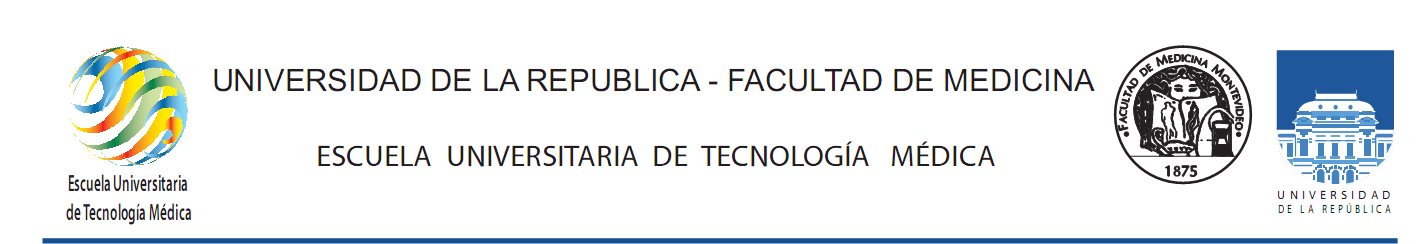 PROGRAMA DE CURSO MICROBIOLOGÍA B PRÁCTICO
2024UBICACIÓN CURRICULAR Y PREVIATURASSegundo semestre de tercer año. Previaturas: según reglamento vigente
EQUIPO DOCENTE A CARGOAsist. Lic. Vanessa Liporace Asist. Andrea TacainAyud. Alejandra ValentínFUNDAMENTACIÓN Y OBJETIVOS GENERALESEs el estudio de los parásitos , hongos de interés médico y artrópodos de interés médico, jerarquizarlos por su frecuencia en nuestro medio. Los agentes se estudian desde el punto de vista de su taxonomía, biología, epidemiología, métodos de estudio y profilaxis.Dar conocimientos de taxonomía, morfología y biología parasitaria y micológica que le permitan el racional y adecuado manejo y procesamiento de los diferentes materiales para obtener una correcta identificación. Dar nociones de epidemiología, profilaxis y ecología.Dominio de la morfología, características culturales y biológicas de hongos y parásitos de interés médico.Dominio de los métodos diagnósticos y la conducta a adoptarse en el estudio de los diferentes materiales que procesa de acuerdo a las diferentes situaciones clínicas.Información sobre la patología de los diferentes parásitos y hongos de interés médico.METODOLOGÍA DE ENSEÑANZAClases prácticas.CONTENIDOS TEMÁTICOSMódulo I Parásitos Intestinales Concepto. Ciclos Biológicos Clasificación. Métodos de estudio. Coproparasitario. Métodos de enriquecimiento.Coloraciones: Tinción de Kinyoun- Ziehl Neelsen modificado- Tricrómica y Tricrómica modificada Observación macroscópica y microscópica de enteroparásitosProtozoarios:Parásitos primarios: Giardia lamblia, Entamoeba histolytica Parásitos de patogenicidad discutida: Entamoeba dispar, Entamoeba coli, Endolimax nana, Iodamoeba butschlii, Blastocystis hominis, Chilomastix mesnilii, pentatricomonas hominisParasitos oportunistasy/o emergentes: Cryptosporidium parvum, Isospora belli, Ciclospora cayetanensis. Microsporidios.Espátula Adhesiva (Método de Graham)Módulo II Helmintos:Generalidades Clasificación. Morfología. Ciclos biológicos y epidemiología.Platelmintos Trematodes: Fasciola hepáticaPlatelmintos Cestodes: Taenia saginata, Taenia solium, Hymenolepis nanaPatogenia diagnósticoPlatelmintos Nemátodos Intestinales :Enterobius vermicularis , Ascaris lumbricoides, Trichuris trichuria, Strongyloides stercolaris.Técnicas especiales para estudio de HelmintosObservación de Quiste HidáticoModulo IIIMicología General. Generalidades de hongos. Clasificación Métodos de estudio. Directo, cultivos (Agar Sabouraud, Agar Mycobiotic, Agar Harina de Maíz, Agar Sabouraud con cloranfenicol) y coloraciones (Gram, semi ácido resistencia, Gomori)Procesamiento de muestras para estudio micológicoMódulo IVMicosis superficiales Clasificación Dermatofitos, Levaduras del genero Candida y del genero MalasseziaToma de muestras. Diagnóstico Micosis DermohipodérmicasClasificación - Spororothrix schenckii Módulo V Micosis Sistémicas y Oportunistas. Nociones generalesExamen micológico y serológicoHongos a conocer: Histoplasma capsulatum, Paracoccidiodes brasiliensis. Criptococcus neoformas, Pneumoccistis jiroveci. Aspergillus fumigatus, Asperglilus flavus, Aspergillus NígerMódulo VIPaludismo. Generalidades. Métodos de diagnóstico por el LaboratorioMódulo VII. Artrópodos productores de enfermedades: Pediculus humanus var capitis , Sarcoptes scabiei, Phthirus pubis, Dermatobia hominis.Artrópodos transmisores de enfermedades: vinchucas (Triatoma infestans, Triatoma rubrovaria), mosquitos ( Aedes aegypti) y flebótomos. CARGA HORARIA70 horas FORMAS DE EVALUACIÓN, GANANCIA Y APROBACIÓN DEL CURSOGanancia del cursoEl curso se aprueba con asistencia y parciales.Se realizarán 2 parciales a lo largo del semestre, sobre temas a designar, para aprobar cada parcial debe ser igual o mayor al 50%, cada unoLa asistencia y la aprobación del curso, habilita al estudiante a la realización del examen al final de la asignatura.Aprobación del curso:Examen finalORGANIZACIÓN DEL CURSOOrganización general Clases:          Laboratorio Parasitología Instituto de Higiene         Hospital Escuela del Litoral PaysandúBIBLIOGRAFÍA: Atías ,A, Parasitología Médica Ed. Mediterráneo (Chile)Botero D. Restrepo M. Tratado de Parasitología Médica Ed. CIB (Colombia)Rippón J. Tratado de Micología Médica Ed. InteramericanaTorres-Rodríguez L. Micología Médica Ed. Doyma Atlas de Parasitología